M a t e r i á l								  č.	pro zasedání Zastupitelstva města Prostějova konané 13. 4. 2015Název materiálu:	Jednací řád výborů Zastupitelstva města ProstějovaPředkládá:	Rada města Prostějova	Miroslav Pišťák, primátor města Prostějova v. r.Návrh usnesení:Zastupitelstvo města Prostějova s c h v a l u j e Jednací řád výborů Zastupitelstva města Prostějova dle přílohyDůvodová zpráva:Rada města Prostějova dne 31. 3. 2015 přijala usnesení č. 5270, kterým doporučuje Zastupitelstvu města Prostějova schválit Jednací řád výborů Zastupitelstva města Prostějova.Dosavadní Jednací řád výborů ze dne 17. 6. 2003 prozatím nereflektoval změny, ke kterým došlo dne 12. 3. 2012 – tedy skutečnost, že město Prostějov se stalo statutárním městem. S tím souvisí i další změny v pojmosloví (magistrát, primátor, náměstci primátora). Nově předkládaný Jednací řád výborů Zastupitelstva města Prostějova všechny uvedené skutečnosti zohledňuje. Finanční výbor byl zřízen usnesením Zastupitelstva města Prostějova č. 14270 ze dne 15. 12. 2014 – viz část druhá čl. 5 odst. 1 Jednacího řádu.Kontrolní výbor byl zřízen usnesením Zastupitelstva města Prostějova č. 14271 ze dne 15. 12. 2014 – viz část druhá čl. 6 odst. 1 Jednacího řádu.Dále doplněn v části první čl. 1 odstavec 4, který konstatuje, že výbory mohou navrhnout změnu či doplnění jednacího řádu, pokud změnu považují za potřebnou vzhledem ke své činnosti.S ohledem na změny, které prostupují hojně celým textem předpisu, bylo zvoleno zpracování nového předpisu, který reflektuje uvedené změny, a to v souladu s Pokynem tajemníka Magistrátu města Prostějova č. 5/2013, kterým se stanoví závazný postup pro vypracování (tvorbu) a zveřejňování právních předpisů a vnitřních předpisů statutárního města Prostějova. Při projednávání tohoto bodu na minulém zastupitelstvu dne 16. 2. 2015 byla vyvolána diskuze k otázce, zda tento jednací řád výborů je platný i pro osadní výbory a dále zda je nutné zakotvit do Jednacího řádu výborů úpravu o povinnosti zaměstnanců magistrátu zachovávat mlčenlivost. K těmto oblastem uvádím následující.Působnost jednacího řádu výborů je omezena na výbory Zastupitelstva města Prostějova, s výjimkou osadních výborů – doplněno do čl 1 odst. 1 Jednacího řádu výborů ZMPv.Povinnost úředníků územních samosprávných celků zachovávat mlčenlivost je upravena v ustanovení § 16 odst. 1 písm. j) zákona č. 312/2002 Sb., o úřednících územních samosprávných celků a o změně některých zákonů, kde je uvedeno: „ Úředník je povinen v rozsahu stanoveném zvláštními právními předpisy zachovávat mlčenlivost o skutečnostech, které se dozvěděl při výkonu zaměstnání a v souvislosti s ním; to neplatí, pokud byl povinnosti mlčenlivosti zproštěn; povinnosti zachovávat mlčenlivost může úředníka zprostit vedoucí úřadu, jím pověřený vedoucí úředník nebo příslušný správní úřad podle zvláštních právních předpisů, nestanoví –li zvláštní právní předpis jinak.“ Stejná povinnost mlčenlivosti zaměstnanců magistrátu statutárního města je rovněž upravena v ustanovení § 303 odst. 1 písm. e) bod 3 zákona č. 262/2006 Sb., zákoník práce, ve znění pozdějších právních předpisů. Nadto je povinnost mlčenlivosti všech zaměstnanců Magistrátu města Prostějova zakotvena v pracovní smlouvě každého zaměstnance. Z tohoto důvodu je nadbytečné povinnost mlčenlivosti upravovat i v Jednacím řádu výborů.V čl. 4 bod 11 bylo doplněno, že prezenční listina obsahuje i jména dalších osob, přítomných na jednání výboru (nikoliv tedy pouze jména členů výboru). Přílohy:   Jednací řád výborů Zastupitelstva města Prostějova V Prostějově dne 1. 4. 2015Zpracovala: Mgr. Jana Orságová, vedoucí Oddělení právního a personálního v. r.  Za správnost: Ing. Jiří Novák, vedoucí Odboru kancelář tajemníka v. r. Statutární město Prostějov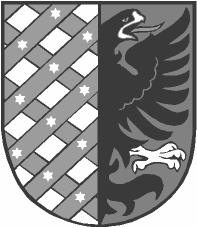 Jednací řád výborů Zastupitelstva města ProstějovaStatutární město Prostějov
Zastupitelstvo města ProstějovaJednací řád výborů Zastupitelstva města ProstějovaZastupitelstvo města Prostějova se usneslo vydat v souladu se zákonem č. 128/2000 Sb., o obcích (obecní zřízení), ve znění pozdějších předpisů, (dále jen ”zákon o obecním zřízení”) tento Jednací řád výborů zastupitelstva města:Část první
Obecná ustanoveníčl. 1
Předmět úpravyJednací řád výborů zastupitelstva města (dále jen "jednací řád výborů") upravuje způsob přípravy, svolávání, jednání a usnášení výborů Zastupitelstva města Prostějova (dále jen ”zastupitelstvo města”), s výjimkou osadních výborů. Výbory jsou iniciativní a kontrolní orgány zastupitelstva města, které působí pouze v  oblasti samostatné působnosti města Prostějova. O otázkách upravených tímto jednacím řádem výborů, i o dalších zásadách jednání rozhodují výbory hlasováním v mezích daných zákonem o obecním zřízení nebo zvláštními zákony a vymezením jejich působnosti dle rozhodnutí zastupitelstva města. Výbory mohou navrhnout změnu či doplnění jednacího řádu o další ustanovení, pokud to považují pro svou činnost za potřebné. Návrhy nesmí být v rozporu se zákonem o  obecním zřízení. čl. 2
Zřizování výborůO zřízení výborů, jejich počtu a druhu rozhoduje zastupitelstvo města. Zastupitelstvo města zřizuje jako své iniciativní a kontrolní orgány finanční a kontrolní výbor, jejichž zřízením se sleduje zefektivnění hospodaření s majetkem města. Výbory jsou zřizovány zastupitelstvem města jako stálé, zejména finanční výbor a  kontrolní výbor, nebo dočasné, zejména výbory k řešení konkrétně stanoveného okruhu otázek. Zastupitelstvo města stanoví dočasnému výboru předmět a okruh činnosti písemnou formou. Výbor plní úkoly, kterými jej pověří zastupitelstvo města. Okruh činností finančního výboru a kontrolního výboru, které jsou zřizovány povinně dle zákona o  obecním zřízení, je vymezen ustanovením § 119 zákona o obecním zřízení. Zastupitelstvo města stanoví počet členů výboru tak, aby byl vždy lichý. Kontrolní a  finanční výbor jsou vždy minimálně pětičlenné. Zastupitelstvo města volí a odvolává z funkce předsedu výboru a další členy výboru. Předsedou výboru je vždy člen zastupitelstva města, ostatní členové výboru jsou voleni z členů zastupitelstva města a občanů Statutárního města Prostějova. Tajemník výboru je určován ze zaměstnanců Statutárního města Prostějova, zařazených do  Magistrátu města Prostějova. Členy finančního a kontrolního výboru nemohou být primátor, náměstek primátora, tajemník Magistrátu města Prostějova ani osoby zabezpečující rozpočtové a účetní práce na  Magistrátu města Prostějova. čl. 3
Úkoly a kontrolní činnost výborůHlavní činností výborů je kontrolní činnost, která přispívá převážnou mírou ke zlepšení hospodaření města a dodržování jednotlivých usnesení zastupitelstva města i  rady města. V rámci kontrolní činnosti při plnění úkolů, uložených zastupitelstvem nebo stanovených zákonem o obecním zřízení, jsou jednotlivé výbory vždy povinny pořídit zápis. Tento zápis obsahuje předmět kontroly, zjištěné nedostatky a návrhy opatření směřujících k jejich odstranění. Tento zápis podepisuje vždy ten člen výboru, který prováděl kontrolní činnost a zaměstnanec, jehož činnosti se kontrola týkala. Zápis o provedené kontrole předloží předseda výboru formou řádného materiálu primátorovi k zařazení na program nejbližšího zasedání zastupitelstva města. K zápisu připojí vyjádření orgánu nebo zaměstnanců, jejichž činnosti se kontrola týkala. Výbory plní dále jednotlivé operativní úkoly, které jim stanoví zastupitelstvo města. čl. 4
Jednání výborůJednání výborů jsou neveřejná. Jednání jednotlivých výborů řídí vždy předseda nebo jím pověřený člen výboru (dále jen ”předseda”). Jednotlivé výbory jsou svolávány v případě potřeby. Výbory mohou být svolávány i  podle předem stanoveného harmonogramu nebo na výzvu zastupitelstva města. Záležitosti k projednání ve výborech postupuje výborům zastupitelstvo města, Rada města Prostějova (dále jen "rada města"), primátor a odbory nebo oddělení  Magistrátu města Prostějova. Předseda výboru navrhuje program jednání a způsob projednávání jednotlivých bodů. Každý člen výboru může navrhnout doplnění nebo změnu programu jednání výboru. Rozhodne-li výbor nebo jeví-li se tak účelné vzhledem k obsahu či rozsahu věci, která má být projednána, rozešle tajemník výboru dle pokynů předsedy výboru členům výboru písemné materiály k projednávaným záležitostem. Členové výboru jsou povinni se jednání výboru účastnit. Nemůže-li se některý člen výboru jednání zúčastnit, je povinen se předsedovi výboru omluvit předem. Neúčast z  náhlého důvodu je člen výboru povinen omluvit dodatečně. Výbor může jednat, je-li přítomna nadpoloviční většina všech jeho členů. Předseda výboru může na jednání výboru přizvat odborníky a zaměstnance Statutárního města Prostějova, pokud jejich znalosti mohou přispět k řešení záležitostí projednávaných výbory. Výbor rozhoduje o jejich účasti při jednání hlasováním, stejně tak i o účasti dalších osob, které o to požádaly. Výjimku tvoří primátor a náměstci primátora Statutárního města Prostějova, kteří se mohou účastnit jednání jednotlivých výborů dle svého uvážení. Ke slovu se členové výboru přihlašují zvednutím ruky. Slovo uděluje předseda výboru, který také řídí průběh projednávání jednotlivých záležitostí. Výbor přijímá stanoviska k projednávaným záležitostem formou usnesení. Usnesení výboru jsou platná, pokud pro ně hlasovala nadpoloviční většina všech členů výboru. Výsledek hlasování k  jednotlivým projednávaným záležitostem vyhlašuje předseda výboru. Usnesení výboru se vyhotovuje písemně a podepisuje jej předseda výboru a tajemník výboru, který zpravidla plní funkci zapisovatele. Z každého jednání výboru se pořizuje zápis, který podepisuje předseda výboru a  tajemník výboru. Podepisující osoba umístí vlastnoruční podpis ke strojově (PC, psací stroj) vypsanému jménu a příjmení, u něhož je uvedena funkce podepisující osoby (tzv. "osobní doložka"). V případě nepřítomnosti předsedy podepisuje zápis z  jednání výboru předsedou pověřený člen výboru zastupitelstva města. Podepisující pověřený člen výboru k náležitostem týkajícím se předsedy výboru vypíše text "v  zastoupení" a své jméno, příjmení a funkci. Podepisující člen výboru neuvádí u  svého podpisu žádné zkratky. Součástí zápisu z jednání výboru je i prezenční listina členů výboru a dalších osob přítomných na jednání výboru, a usnesení k  jednotlivým projednávaným záležitostem. Stejnopis zápisu zašle tajemník výboru primátorovi prostřednictvím Odboru kancelář primátora, a členům příslušného výboru zastupitelstva města, a to nejpozději do 14 dnů od skončení jednání výboru. Členové výboru a osoby dle článku 4.8 na jednání výboru přizvané jsou vázáni mlčenlivostí, nejsou tedy oprávněni sdělovat obsah jednání a projednávané skutečnosti třetím osobám. Stanovisko výboru je oprávněn sdělovat předseda výboru nebo jím pověřený člen výboru nebo tajemník výboru.Část druhá
Zvláštní ustanoveníčl. 5
Finanční výborFinanční výbor Zastupitelstva města Prostějova (dále jen “finanční výbor”) byl zřízen na základě § 117 zákona o obecním zřízení usnesením Zastupitelstva města Prostějova č. 14270 ze dne 15. 12. 2014. Nejdůležitějším úkolem finančního výboru, který plní mimo další úkoly podle pověření zastupitelstva města, je podle ustanovení § 119 odst. 2 zákona o obecním zřízení provádění kontroly hospodaření s majetkem a finančními prostředky Statutárního města Prostějova. Souběžně s kontrolou hospodaření kontroluje finanční výbor plnění rozpočtu města a  zvažuje efektivnost vynakládání rozpočtových finančních prostředků. V průběhu roku finanční výbor prověřuje předem návrhy jednotlivých rozpočtových opatření a  sděluje zastupitelstvu města stanovisko finančního výboru k navrhovaným rozpočtovým opatřením. čl. 6
Kontrolní výborKontrolní výbor Zastupitelstva města Prostějova (dále jen “kontrolní výbor”) byl zřízen na základě § 117 zákona o obecním zřízení usnesením Zastupitelstva města Prostějova č. 14271 ze dne 15. 12. 2014. Nejdůležitějším úkolem kontrolního výboru, který plní mimo další úkoly podle pověření zastupitelstva města, je podle ustanovení § 119 odst. 3 zákona o obecním zřízení provádění kontroly plnění usnesení zastupitelstva města a rady města a kontroly dodržování právních předpisů ostatními výbory a Magistrátem města Prostějova na úseku samostatné působnosti města. Kontrolní výbor provádí kontroly dle odstavce 2 průběžně. Část třetí
Ustanovení společná a závěrečnáčl. 7Změny a doplnění jednacího řádu výborů schvaluje zastupitelstvo města. Dnem účinnosti tohoto jednacího řádu výborů se zrušuje dosavadní Jednací řád výborů Zastupitelstva města Prostějova ze dne 17. 6. 2003. Tento jednací řád výborů schválilo Zastupitelstvo města Prostějova usnesením č. ……. dne 13. 4. 2015.Jednací řád výborů Zastupitelstva města Prostějova nabývá účinnosti dnem 14. 4. 2015.V Prostějově dne ……………. 2015VypracovalSchválilJménoMgr. Jana OrságováZastupitelstvo města ProstějovaFunkceVedoucí právního a personálního odděleníPrimátor města1.náměstkyně primátoraDatumPodpisÚčinnost od:Spisový znak:A 5 19.53.2Miroslav Pišťák
primátor města ProstějovaRNDr. Rašková Alena
1. náměstkyně primátora